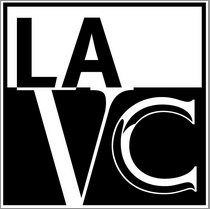 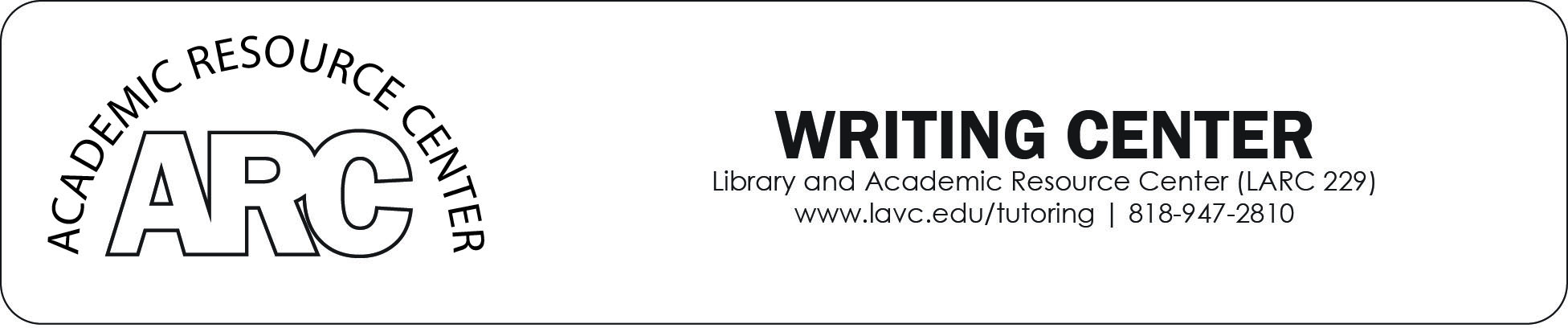 FREE WRITING WORKSHOPS!Wednesdays & SaturdaysSpring Semester 2016                                                                                              *Check with Writing Center at LARC 229All students must bring their LAVC student ID card to attend.For any information, please call (818) 947-2810.Workshop materials are posted at http://lavcwcworkshops.weebly.com/START THE SEMESTER STRONG: STRATEGIES FOR SUCCESSSTART THE SEMESTER STRONG: STRATEGIES FOR SUCCESSSTART THE SEMESTER STRONG: STRATEGIES FOR SUCCESSSTART THE SEMESTER STRONG: STRATEGIES FOR SUCCESSSTART THE SEMESTER STRONG: STRATEGIES FOR SUCCESSTopicTopicDateTimeLocation1Plagiarism: What can be considered a plagiarism?Wed.,  2/17/16  1:00 p.m. - 2:30 p.m.LARC 2122Critical Reading: 3 Pass Approach and Dialectics  Sat.,  2/20/1610:00 a.m. -11:30 a.m.LARC 2123Critical ThinkingWed.,  2/24/16  1:00 p.m. - 2:30 p.m.LARC 2124Composition Family: Differences between Paragraph, Summary, Reflection, Essay, Research  Sat.,  2/27/1610:00 a.m. -11:30 a.m.LARC 2125Scholarship Essay Wed.,   3/2/16  1:00 p.m. - 2:30 p.m.LARC 2126Academic Essay: Types and Structure   Sat.,   3/5/1610:00 a.m. -11:30 a.m.LARC 212                                                                           GRAMMAR AND SYNTAX                                                                           GRAMMAR AND SYNTAX                                                                           GRAMMAR AND SYNTAX                                                                           GRAMMAR AND SYNTAX                                                                           GRAMMAR AND SYNTAX7Parts of Speech Wed.,   3/9/16  1:00 p.m. - 2:30 p.m.LARC 2128Adjectives vs. Adverbs Subject/Verb Agreement  Sat.,  3/12/1610:00 a.m. -11:30 a.m.LARC 2129Verbs: Types of Verbs/Auxiliary / TensesWed.,  3/16/16  1:00 p.m. - 2:30 p.m.LARC 21210Verb Tense/ Aspects   Sat., 3/19/1610:00 a.m. -11:30 a.m.LARC 21211Active and Passive VoiceWed.,  3/23/16  1:00 p.m. - 2:30 p.m.LARC 21212Clauses, Sentence and their Types   Sat., 3/26/1610:00 a.m. -11:30 a.m.LARC 21213Sentence Structure and PatternsWed.,  3/30/16  1:00 p.m. - 2:30 p.m.LARC 21214Run-ons and PunctuationWed.,  4/13/161:00 p.m. - 2:30 p.m.LARC 212                                                                                         ESSAY WRITING	                                                                                         ESSAY WRITING	                                                                                         ESSAY WRITING	                                                                                         ESSAY WRITING	                                                                                         ESSAY WRITING	15In-Class Essay Preparation Part 1:How to Manage your Time and Compose In-Class Essay  Sat.,  4/16/1610:00 a.m. -11:30 a.m.LARC 21216In-Class Essay Preparation Part 2:How to Structure In-Class Essay and Respond to Questions Wed., 4/20/16  1:00 p.m. - 2:30 p.m.LARC 21217The Writing Process and Proofreading StrategiesSat., 4/23/1610:00 a.m. -11:30 a.m.LARC 21218Paragraph Writing and Unity through TransitionsWed., 4/27/16  1:00 p.m. - 2:30 p.m.LARC 212199Summary and ReflectionSat., 4/30/1610:00 a.m. -11:30 a.m.LARC 21220Sentence Variety: Skeleton and Seasoning of any WritingWed., 5/4/16  1:00 p.m. - 2:30 p.m.LARC 21221Essay and Thesis: Types and StructureSat., 5/7/1610:00 a.m. -11:30 a.m.LARC 21222Narrative Essay and its 5 featuresWed., 5/11/16  1:00 p.m. - 2:30 p.m.LARC 21223Argumentative Essay and Appeals of PersuasionSat., 5/14/1610:00 a.m. -11:30 a.m.LARC 21224Critical Reading, Analyzing LiteratureWed., 5/18/16  1:00 p.m. - 2:30 p.m.LARC 21225Validating sources and Integrating QuotesSat., 5/21/1610:00 a.m. -11:30 a.m.LARC 21226Plagiarism and MLA Format and CitationWed., 5/25/16  1:00 p.m. - 2:30 p.m.LARC 21227All About Essay Writing and Final PapersSat., 5/28/1610:00 a.m. -11:30 a.m.LARC 21228Business Writing, Resumes, Cover LetterWed., 6/1 /16  1:00 p.m. - 2:30 p.m.LARC 21229Screenplay Writing   * TBATBALARC 229